La parabole de la cruche fissuréeDans une région aride et sèche, un vendeur d’eau se rendait chaque matin à la rivière située hors des limites du village afin de remplir ses cruches d’eau.Ensuite, il se dirigeait vers la ville pour distribuer cette bonne eau fraiche à ses clients. Cet homme faisait ce travail chaque jour depuis des années.Une des cruches, fissurée, perdait beaucoup d’eau. Les autres, plus neuves, rapportaient plus d’argent que cette dernière. La pauvre cruche fissurée se sentait inférieure. Elle décida un matin de se confier à son patron :Tu sais, dit-elle, je suis consciente de mes limites. Tu perds beaucoup d’argent par ma faute. Je suis toujours à moitié vide lorsque nous arrivons au marché. Pardonne mes faiblesses. Son propriétaire lui sourit sans rien lui répondre. Par contre, quelques semaines plus tard, en route vers la rivière, l’homme interpelle sa cruche fissurée et lui dit :Regarde sur le bord de la route.C’est joli, c’est beau, c’est plein de fleurs de toutes les espèces ! s’exclama la cruche fissurée.C’est grâce à toi, répliqua le vendeur. C’est toi qui, chaque matin, arroses le bas-côté de la route. J’ai acheté plusieurs paquets de graines de fleurs et je les ai semées le long de la route, et toi, sans le savoir et sans le vouloir, tu les arroses chaque jour.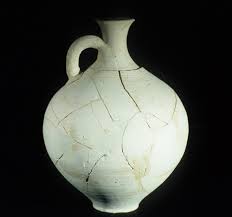 